Povinné označování psů Od 1. ledna 2020 vstupuje na základě novely veterinárního zákona č. 302/2017 Sb. v účinnost povinnost označovat psy na území České republiky mikročipem.Níže naleznete odpovědi na nejčastější otázky, s nimiž se Státní veterinární správa v souvislosti s „povinným čipováním“ psů setkává.Leták - Povinné označování psů (254,6 KB) 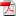 Na koho se povinnost povinného označení mikročipem bude vztahovat, kdy začíná platit?Od 1. ledna 2020 bude povinné očkování psa proti vzteklině platné pouze v případě, že je pes označený mikročipem. Od tohoto data by měl být na území České republiky označený každý pes.Štěňata musí být označena mikročipem nejpozději v době prvního očkování proti vzteklině (tedy nejpozději v půl roce věku).Mikročipem nemusí být označeni psi, kteří mají jasně čitelné tetování provedené před 3. 7. 2011. Proč se povinnost zavádí?Zavedení povinného označení všech psů na území ČR by mělo být přínosem zejména v těchto oblastech:zjištění identity psa v případě potřeby kontrolních orgánů (SVS, PČR, Celní správa, obce atd.).účinnější monitoring chovů a kontrola dodržování stanovených pravidel a předpisů (např. počtu držených zvířat, jejich věk, vakcinace, dodržování zoohygienických podmínek, zajištění pohody zvířat) a postih chovatelů v případě týrání zvířat,umožnění kontroly při prodeji psů prostřednictvím obchodníků, jak z hlediska veterinárních, tak z hlediska finančních předpisů,bude možné prokázat vlastnictví psa, což je velmi důležité v případě odcizených psů i v případě postihu vyplývajícího ze zodpovědnosti za psem způsobenou škodu (např. případy, kdy pes způsobí dopravní nehodu, psi pytláci atd.),zatoulané řádně označené a evidované zvíře má podstatně větší naději, že se vrátí ke svému původnímu majiteli, jeho návrat je operativnější.Kdo označení mikročipem provádí, jaká je jeho cena? Najdu někde seznam veterinárních lékařů, kteří „čipování“ provádějí?Označení psů mikročipem provádějí soukromí veterinární lékaři, kteří jsou oprávněni vykonávat veterinární léčebnou a preventivní činnost (jsou registrovaní u Komory veterinárních lékařů ČR: https://www.vetkom.cz/seznam-veterinaru).Pořizovací cena mikročipu se pohybuje mezi 120-450 Kč a závisí na jeho typu. Další částku si soukromí veterinární lékaři účtují za jeho aplikaci. Ceny jsou smluvní. Kdo bude provádět kontroly, zda mají psi čip? Dozorovým orgánem je Státní veterinární správa. Není „čipování“ pro psa nebezpečné či zdravotně závadné?Jedná se o jednorázový úkon srovnatelný s injekční aplikací. Mikročip o délce cca 1 cm je umístěn v aplikační jehle a je sterilně aplikován do podkoží zvířete. Obal mikročipu je vyroben z biokompatibilních materiálů, na které organismus zvířete nereaguje jako na cizí těleso.Mikročip je pouze pasivním nosičem informace, neobsahuje žádný vlastní zdroj energie. Aktivovat mikročip umí jen speciální čtecí zařízení. Jaké hrozí sankce v případě nesplnění této zákonné povinnosti?Za psa bez označení bude od roku 2020 hrozit správní řízení s uložením až 20tisícové pokuty, protože na psa bude pohlíženo, jako kdyby neměl platné očkování proti vzteklině.Bude zároveň od ledna 2020 již fungovat registr čipovaných psů? Funguje již nějaký? K čipování psů již dochází…Příslušná novela zákona č. 166/1999 Sb. (veterinární zákon) nezavádí povinný zápis do jakéhokoli registru psů. Povinností je, aby v dokladu o očkování proti vzteklině (tj. v očkovacím průkazu, v pasu psa) bylo uvedeno číslo mikročipu. Obec si však může povinnost evidence stanovit vyhláškou. Některé obce to již takto nastaveno mají. V současné době není zatím řešena oblast jednotné celostátní evidence psů.Vztahuje se nová povinnost také na kočky či další druhy zvířat? Příslušná novela veterinárního zákona zavádí povinné označení pouze u psů.Situace je však odlišná, pokud se svým zvířetem plánujete cestovat do zahraničí. V takovém případě se povinnost označení zvířete mikročipem stanovená evropskou legislativou již řadu let vztahuje nejen na psy, ale také na kočky a fretky.Další informace k cestování se zvířaty naleznete zde:
https://www.svscr.cz/cestovani-se-zviraty-v-zajmovem-chovu/ Můj pes má platné očkování proti vzteklině. Termín přeočkování má až v průběhu roku 2020 (případně 2021 či 2022). Musím jej nechat čipovat ještě v roce 2019, nebo stačí až při přeočkování?Jak již bylo uvedeno výše, na základě zmíněné novely veterinárního zákona je s účinností od 1. ledna 2020 očkování psa proti vzteklině platné pouze pokud je pes označen mikročipem, případně označen čitelným tetováním provedeným před 3. červencem 2011. Není tedy možné tuto proceduru odkládat až do dalšího přeočkování. Pokud tak již chovatel neučinil, je nutné nechat psa označit nejpozději do konce roku 2019, jinak bude očkování považováno za neplatné. 